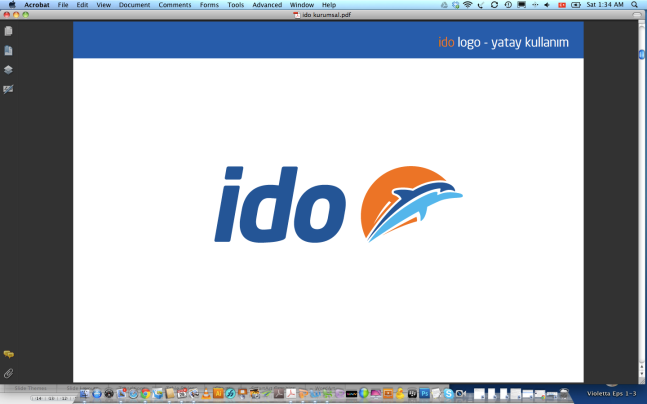 Basın Bülteni									13 Aralık 2018İDO’dan cebinizi ısıtacak “Büyük Kış İndirimi” İDO Eskihisar-Topçular hattında 15 Aralık- 31 Aralık tarihleri arasında “Büyük Kış İndirimi” gerçekleştiriyor.   Misafirlerine keyifli, konforlu ve bütçeyi yormayan fiyatlarla avantajlı yolculuk deneyimleri sunan İDO, körfez geçişlerinde yüzde 40’lık dev kış indirimi kampanyası sunuyor. Her yıl milyonlarca misafirine trafikten uzak, keyifli seyahat deneyimleri yaşatan İDO,  15 Aralık- 31 Aralık 2018 tarihleri arasında geçerli olmak üzere Eskihisar-Topçular hattında yüzde 40 oranında misafirlerinin cebini ısıtacak “Büyük Kış İndirimi”ni başlatıyor. Buna göre Eskihisar-Topçular hattındaki araç ücretlerini otomobiller için tek yönde 35 TL, gidiş-dönüşte 60 TL belirleyen İDO, yolculuklarda keyifli bir dinlenme molası hissettirecek körfez geçişine dev bir kış kampanyası ile imza atıyor. 15 Aralık – 31 Aralık 2018 tarihi itibariyle bu hatta araç tiplerine göre yeni fiyat listesi de aşağıdaki gibi belirlendi:Ayrıntılı Bilgi İçin;HK StrategiesCenk Erdem – cenk.erdem@hkstrategies.com – 0530 112 46 8515 ARALIK – 31 ARALIK 2018 KIŞ KAMPANYASI15 ARALIK – 31 ARALIK 2018 KIŞ KAMPANYASI15 ARALIK – 31 ARALIK 2018 KIŞ KAMPANYASIİDO %40İDO %40TEK YÖNGİDİŞ-DÖNÜŞOtomobil35 TL60 TLKamyonet (>4.000 Kg) Midibüs40 TL75 TLKamyon 2 Aks otobüs65 TL120 TLTır95 TL180 TLMotosiklet15 TL20 TL